JUDUL PROPOSAL TESIS/TESIS * DITULIS DENGAN TINTA HITAM, MENGGUNAKAN FONT TIMES NEW ROMAN 12, SATU SPASI,DAN RATA TENGAHPROPOSAL TESIS/TESIS *(pilih salah satu)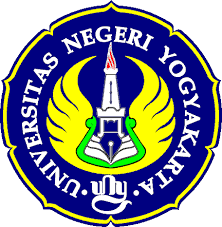 Ditulis untuk memenuhi sebagian persyaratan guna mendapatkan gelarMagister ..................................Program Studi ………………………..Oleh:NAMA MAHASISWANIM 00000000000FAKULTAS ILMU PENDIDIKAN DAN PSIKOLOGIUNIVERSITAS NEGERI YOGYAKARTATAHUN 2024LEMBAR PERSETUJUANJUDUL TESIS DITULIS DENGAN FONT TIMES NEW ROMAN 12, SPASI SATU, DITULIS DENGAN TINTA HITAMTESISNAMA MAHASISWANIM 00000000000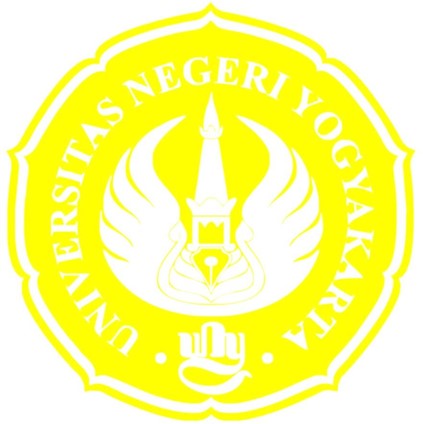 Telah disetujui untuk dipertahankan di depan Tim Penguji Hasil TesisFakultas Ilmu Pendidikan dan Psikolohi  Universitas Negeri YogyakartaTanggal: ,,,,.....................Koordinator Program Studi 				        Dosen PembimbingNama Lengkap dengan Gelar 			        Nama Lengkap dengan GelarNIP 000000000000000 				        NIP 000000000000000Mengetahui,Fakultas Ilmu Pendidikan dan PsikologiUniversitas Negeri YogyakartaDekan,Prof. Dr. Nurtanio Agus Purwanto, M.Pd.NIP. 197608072001121006LEMBAR PENGESAHANJUDUL TESIS DITULIS DENGAN FONT TIMES NEW ROMAN 12, SPASI SATU, DITULIS DENGAN TINTA HITAMTESISNAMA MAHASISWANIM 00000000000Telah dipertahankan di depan Dewan Penguji TesisFakultas Ilmu Pendidikan dan Psikologi Universitas Negeri YogyakartaTanggal …………….DEWAN PENGUJINama/Jabatan 			Tanda Tangan 			TanggalNama Ketua Penguji			......................				…………(Ketua/Penguji)Nama Sekretaris Penguji 		……………..				…………(Sekretaris/Penguji)Nama Penguji I 			………………			………….(Penguji I)Nama Penguji II			………………			………….(Penguji II/Pembimbing)Yogyakarta, …………………………Fakultas Ilmu Pendidikan dan PsikologiUniversitas Negeri YogyakartaDekan,Prof. Dr. Nurtanio Agus Purwanto, M.Pd.NIP. 197608072001121006